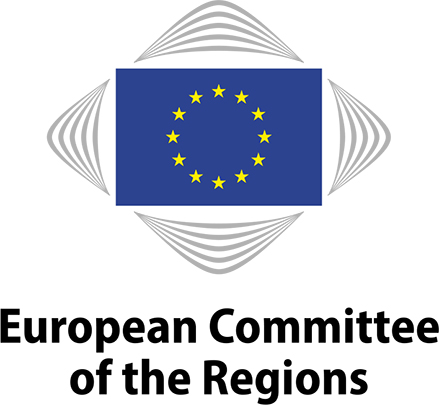 Brussels, 20 November 2023NOTICE OF MEETINGCOMMISSION FOR CITIZENSHIP, GOVERNANCE, INSTITUTIONAL AND EXTERNAL AFFAIRS (CIVEX)Please note:This meeting will be fully on-site. Therefore, CIVEX members will not be able to participate, take the floor or vote through Interactio.The documents for the meeting will be available on the Members' Portal. Please note that CoR meetings are paperless and no paper meeting documents will be available on site.For any assistance or information, please contact: civex@cor.europa.eu**	*Adoption of the draft agendaCOR-2023-04519-00-02-CONVPOJ-TRA Approval of the minutes of the 19th meetingCOR-2023-04534-00-00-PV-TRA Statement by the chairOrganisation of future workFor decision:Opinions on the basis of consultations (Rule 41a))Appointment of rapporteursOwn-initiative opinions (Rule 41b) i))Decision to draw up an opinionAppointment of rapporteursOwn-initiative opinions (Rule 41b) ii))Decision to request Bureau authorisation for an opinionProvisional appointment of rapporteursDecisions not to draw up an opinion – Rule 65Ongoing work programme and decision on attributions by the presidentCOR-2023-04522-00-00-TCD-TRA	Contribution of the CIVEX commission to the CoR Impact Report 2023COR-2023-04546-00-00-TCD-TRA	CIVEX commission external activities in 2024COR-2023-03984-00-02-TCD-TRACOR-2023-04552-00-00-TCD-TRACOR-2023-04692-00-00-TCD-TRAFor discussion:Discussion on Work Programme for 2024 of the Commission for Citizenship, Governance, Institutional and External Affairs (CIVEX)COR-2023-04581-00-00-TCD-REFFor information:	Follow-up to opinionsCOR-2023-04537-00-00-TCD-TRACIVEX-related activities COR-2023-04571-00-02-TCD-TRADebate on the Enlargement package 2023Statement by Anna Vezyroglou, Deputy Head of Unit, Western Balkans Policy & Regional Strategy, Directorate-General for Neighbourhood and Enlargement Negotiations (DG NEAR), European CommissionDebate with CIVEX membersSpot on Regions and Cities: City diplomacy in the context of armed conflict, recent developments in Ukraine and Israel/GazaStatement by Juha Auvinen, Deputy Director, Neighbourhood and Middle East, Directorate-General for European Civil Protection and Humanitarian Aid Operations (DG ECHO), European Commission2023 EU Annual Report on the State of Regions and Cities – focus on UkraineThematic debate: Follow-up to the Conference on the Future of Europe and the Charter on Youth and Democracy – youth political participation in view of the European electionsCOR-2023-04694-00-00-TCD-TRASpeakers:Christiana Xenofontos, Vice-President of the European Youth ForumGergely Kristof Gulyas (HU/ECR), Member of the Young Elected Politicians' programmeDomènec Ruiz Devesa (S&D), member of the European Parliament (video message) Debate with CIVEX membersPresentation of citizens' engagement practices - Competence Centre on Participatory and Deliberative DemocracyAnna Paola Quaglia, Joint Research Centre (JRC), European CommissionAny other businessConfirmation of the date of the next meeting: 6 February 202416:00	End of meetingAmendments must be submitted through the online tool for tabling amendments (available on the Members' Portal at: https://memportal.cor.europa.eu/).N.B.:	Only members of this commission and alternates delegated to attend the meeting will be entitled to travel and subsistence payments.Members are asked to use the online system for delegation of presence and voting rights in order to confirm their attendance at the meeting or to notify the secretariat of any delegation of presence to another member or alternate under Rule 6(2) of the Rules of Procedure. The online system is accessible through the Members' Portal on the CoR's main website.The Helpdesk will be happy to provide any further assistance you may need._____________Meeting No20ChairPatrick MOLINOZ (FR/PES)VenueCommittee building, Rue Belliard/Belliardstraat 101, 
1040 Brussel/Bruxelles (JDE 52)DateTuesday 21 November 2023, 11:00-16:00 (CET)Amendment deadline08/11/2023 at 15:00 (Brussels time - CET)Deadline for submitting a delegation of presence20 November 2023 at 23:59 (Brussels time - CET)13:00–14:30Lunch breakWorking languages:23BG/ES/CS/DA/DE/ET/EL/EN/FR/HR/IT/LV/LT/HU/MT/NL/PL/PT/RO/SK/SL/FI/SVInterpreting:(participants may speak in their own language)13ES/CS/DE/EN/FR/HR/IT/HU/NL/PL/RO/FI/SV(participants may listen in)12ES/CS/DE/EN/FR/HR/IT/HU/NL/PL/RO/SV